RENCANA BISNIS PENDIRIAN USAHA KURSUS BAHASA“MANDARIN LEARNING CENTER”DI KELAPA GADING, JAKARTA UTARAOleh :Nama : Gessya WinataNIM : 76150381RENCANA BISNISDiajukan sebagai salah satu syaratuntuk memperoleh gelar Sarjana Administrasi BisnisProgram Studi Administrasi BisnisKonsentrasi Kewirausahaan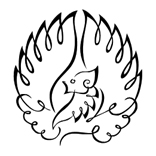 INSTITUT BISNIS dan INFORMATIKA KWIK KIAN GIEJAKARTAAGUSTUS 2019